ЧЕРКАСЬКА МІСЬКА РАДА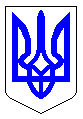 ЧЕРКАСЬКА МІСЬКА РАДАВИКОНАВЧИЙ КОМІТЕТРІШЕННЯВід 17.08.2021 № 845Про тимчасову заборону рухутранспортних засобів Відповідно до статті 40 Закону України «Про місцеве самоврядування в Україні», пункту 4 статті 19, пункту 4 статті 20 Закону України «Про автомобільні дороги», з метою відзначення 30-ї річниці незалежності України, проведення заходів проекту «ManyFest», враховуючи звернення департаменту освіти та гуманітарної політики (лист від 10.08.2021 № 17820-01-18), виконком міської ради ВИРІШИВ:1. Тимчасово заборонити рух транспортних засобів 24.08.2021:1.1. Замковим узвозом між вул. Гагаріна та вул. Байди Вишневецького, вулицею Байди Вишневецького між вул. Хрещатик та вул. Остафія Дашковича, вулицею Гагаріна між вул. Роскопною та Замковим узвозом, з 09.00 до 23.00 год., на час проведення заходу «Крутий спуск» та фестивалів «Open Biz», «Dream Team Game», «Кіношот», «Черкаська смакота», «Дорога на Січ»;1.2. Вулицею Гагаріна між вул. Максима Кривоноса та Остріжним узвозом, Остріжним узвозом між вул. Гагаріна та вул. Святотроїцькою, з 09.00 до 21.00 години, на час проведення заходу «Парк Молодіжний:                                      X-CHALLENGE»;1.3. Вулицею Сержанта Жужоми між вул. Гагаріна та пляжем «Митницьким» по вул. Героїв Дніпра, з 11.00 до 21.00 години, на час проведення заходів  «Factura Fest», «Mifida fashion kids» та «Sup - Fest».2. На час проведення змагань змінити рух міських автобусних маршрутів № 11, № 21, № 36, а саме:- маршрут № 11 у прямому та зворотному напрямку спрямувати бульваром Шевченка;- маршрут № 21 у прямому напрямку спрямувати від вулиці Припортової бульваром Шевченка вулицею Смілянською, далі за маршрутом та в зворотному напрямку від вулиці Смілянської бульваром Шевченка, вулицями: Припортова, Гагаріна, Сержанта Смірнова, Героїв Дніпра, Припортова далі за маршрутом;- маршрут № 36 у зворотному напрямку спрямувати вулицями: Припортова, бульвар Шевченка, Смілянська далі за маршрутом.3. Начальнику управління економічного розвитку, планування, звітності та обліку департаменту освіти та гуманітарної політики Бєлову Б.О. спільно з організаторами заходів забезпечити встановлення необхідних дорожніх знаків, схем об’їздів та огороджень, погоджених з управлінням патрульної поліції в Черкаській області. 4. Управлінню патрульної поліції в Черкаській області:4.1. Забезпечити безпеку руху транспорту і пішоходів на вказаних відрізках;4.2. Здійснити супровід велоколони «Дівочого велопараду» непарною стороною бульвару Шевченка від ТРЦ «Depot» до парку «Сосновий бір», далі -вулицею Гагаріна до «Долини Троянд», з 11.00 до 13.00 год.5. Оприлюднити це рішення в засобах масової інформації.6. Контроль за виконанням рішення покласти на заступника директора департаменту–начальника управління вуличної інфраструктури департаменту житлово-комунального комплексу Отрешка С.В.Міський голова                                                                                  А.В. Бондаренко